Overleg coördinatieteam Onder ’t Perron26/09/2022Aanwezig: Ria, Ulrike, Katrijn, Kay, Ignace, Barbara, AnnickVerontschuldigd: JoVorig verslag:Werkgroep buurtwerking: Burenbabbel: concert Ed De Smul.Was een succes, er zijn ook nieuwe mensen langs gekomen. Was voor velen een gelegenheid om kennis te maken met de buurt.Ook de catering is goed verlopen, met dank aan Els + 4 cliënten Triangel. Volgende Burenbabbel gaat door op 21 oktober rond biodiversiteit. Kay heeft hiervoor een affiche gemaakt en stuurt deze nog door naar Barbara.Via Ignace kunnen we aan goedkope flyers geraken. Misschien wel best steeds dezelfde lay-out gebruiken voor de activiteiten van Burenbabbel. Zie aspect herkenbaarheid. De werkgroep komt op 04/10 opnieuw samen. Open natuuratelier: Ondanks het slechte weer was ook deze activiteit een succes. De activiteiten zijn binnen en onder een luifel, zie voorstelling waterkoffer, kunnen doorgaan. De buitenschoolse kinderopvang was er met een 10-tal kinderen aanwezig, evenals een aantal grootouders met hun kleinkinderen. Tijdens deze namiddag werden er een aantal activiteiten uit de rugzakjes uitgetest. Het gebruikte materiaal kwam zowel van Natuurpunt (waterkoffer) als van VCOK.De werkgroep zal in het voorjaar van 2023 terug van start gaan. Ook Snuit (educatieve jongerenwerking Natuurpunt) heeft interesse om dit materiaal verder uit te werken. Bij navraag hadden de mensen voornamelijk informatie via facebook en website opgezocht. Dit is iets dat we in de toekomst nog meer gaan moeten benutten. De catering werd terug voorzien door mensen van De Triangel Infoavond duurzame mobiliteit. Deze avond ging door op 16 september. Jammer genoeg was er slechts 1 persoon aanwezig. Waarschijnlijk heeft dit deels te maken met een slechte timing: zie kermis in het dorp. Week van de duurzame gemeenten:Zie infomarkt die georganiseerd werd door de stad Deinze. Wij konden als helden van de duurzame gemeenten deelnemen. Eenmaal een duurzame held, dan blijft men een duurzame held. Ook hier was er jammer genoeg geen volk. Achteraf was er ook een receptie waar men kon netwerken, zie oa contact met burgemeester en schepenen. Werkgroep opening:Wat staat er gepland: Deze zou doorgaan op 22 oktober. Er werd reeds een uitgebreide lijst van genodigden opgemaakt. Zij worden om 16h voor het officiële gedeelte verwacht. Programma: 16h: ontvangst genodigden17h:  Speech van – Sofie Verstraete                                   Schepen Johan Cornelis                                   Kay Van Kerrebroeck                                   Johan Castelyn (Vinci)                                   Jan Luysaert (geschiedenis station)                                   Ignace Van Dingenen (Buurtwerking)18h: Uitnodiging buurtbewoners voor een glaasje en een hapje         Ook de fanfare (20 personen) zou eventueel langskomen voor de muzikale omlijsting. Er is ook een kleine fototentoonstelling  over de geschiedenis van het station. Helpende handen: Hilde V, Annick en Julien & Katrien (Humival) komen helpen met catering, er zullen ook mensen (Els + enkele cliënten) van Triangel aanwezig zijn. Ria kijkt of er ook iemand van de vierklaver kan aanwezig zijn. Om 15h komen we samen om de hapjes klaar te maken. Het is moeilijk in te schatten hoeveel volk er aanwezig zal zijn. Voor het officiële gedeelte wordt er met een inschrijvingslijst gewerkt, voor de uitnodiging van de buurt niet. De uitnodigingen voor de buurt zal via flyeren in de buurt, op de markt, Deinze online, facebook, hoplr, … gebeuren. Ook voor de opkuis nadien rekenen we nog op een aantal helpende handen. Keuken: stavazaHet definitieve werkblad en spoelbak moeten nog geplaatst worden. Firma heeft beloofd om dit tegen de opening in orde te brengen. De verrijdbare inoxen werktafels dienen ook nog aangekocht te worden. Winkelpunt: Het blijft moeilijk om klanten aan te trekken. Zie beperkte openingsuren.Weinig tot niet bekend in de buurt of treinreizigers, ….Het blijft een zoeken naar oplossingen hiervoor. Voorstel: zie zich naar bepaalde klantsegmenten richten.                                Voorzien van specifieke producten: zie bv geschenkpaketten, pampertaarten                               Feestdagen of bepaalde thema’s extra in de verf zetten: zie moederdag, pasen,…Ook het momenteel niet verkopen van wijn is een spijtige zaak. Kay heeft nog eens info opgevraagd rond het schenken en verkopen van gegiste dranken. De vergunning zou men moeten aanvragen bij FOD financiën, is wel nog niet duidelijk of men al dan niet moet betalen voor een dergelijke vergunning. Ook het voorzien van take-away koffie tijdens de ochtend- en avondspits blijft een item. Al blijft het item personeelsbezetting een groot struikelblok. Men blijft ook binnen het OTP nood hebben aan gezelligheid, sfeer, minder vergaderzaallook. Er is eveneens nood aan duidelijkheid: zie bv activiteiten of het winkelpunt in de kijker zetten. Voorstel om de plaatselijke verenigingen aanspreken om bepaalde activiteiten binnen OTP te organiseren. Zie bv het opzetten van een behoefteonderzoek. Voorstel: het coördinatieteam zit samen met werkgroep buurtwerking om wat ideeën rond toegankelijkheid OTP op papier te zetten. Betaalmogelijkheden: men moet ook voorzien in een digitaal betaalsysteem. Dit kan zowel via Payconiq als Sumup, maar aan beide systemen zijn er kosten aan verbonden. Payconiq: € 0,06/transactieSumup: 1,69%/transactieDe keuze tussen beiden dient besproken te worden in de directieraad. Kassasysteem: zie voorstel Ria. We  wachten nog enkel op de aankoop van de ipad na overleg met Ivan. Werkgroep dagbesteding: Er wordt een nieuwe datum geprikt om nog eens met de werkgroep samen te komen. Moeten dringend besproken worden:  orde & netheid: zie tafels proper achter laten, buitenzetten van vuilnisbakken, ideeën rond inclusieve dagbesteding en winkelpunt. Financiën: Werkgroep sponsoring:Het was de bedoeling om met de werkgroep sponsoring nog eens samen te komen om ons aanvraag bij het Streekfonds Oost Vlaanderen in te dienen. Deadline 8/11.Hier kan men maximum € 5.000 aanvragen, maar men dient dit bedrag deels via crowdfunding bijeen te sprokkelen. Van zodra dat men 60% van het vooropgesteld bedrag binnenhaalt, dan wordt dit bedrag door het Streekfonds verdubbeld. Lukt dit niet, dan krijgt men ook niets van het Streekfonds, maar men dient wel sowieso steeds 6% van het bijeengesprokkeld bedrag afstaan aan het Streekfonds. Aangezien we niet echt fan zijn van dergelijk systeem wordt er beslist om geen aanvraag in te dienen en dient de werkgroep ook niet in allerijl bijeen te komen. Financiële situatie OTP:Momenteel staat er € 6.700 op de rekening en is het meeste materiaal aangekocht en betaald. Van Het Wilgenfonds hebben we reeds deel 1 mogen ontvangen. De spullen van deel 2 zijn reeds aangekocht, maar moeten nog door het Wilgenfonds betaald worden. Het sponsorbedrag van Buurten op den Buiten hebben we reeds mogen ontvangen. Volgende zaken werden hiermee aangekocht: aankondigingsborden, partytafels, catering + promomateriaal, gasten burenbabbel, Ipad + kassasysteem.Barbara en Kay volgen dit verder op. Nieuwe agendapunten:Nieuwsbrief: De eerste nieuwsbrief werd goed gekeurd. Is mooi – overzichtelijk. Dikke merci aan Kay. Deze mag dan ook doorgestuurd worden naar directies, werkgroep dagbesteding, werkgroep buurtwerking en evt Fairfox.Enquête Facebook: Kay heeft een enquête op facebook, hoplr geplaatst met een aantal vragen omtrent de aanwezigheid van OTP in de buurt. Er was een respons van 14 personen, vnl personen uit de buurt. Volgende bemerkingen kwamen hieruit naar voren: De meesten kennen OTP van naam.Weinigen weten wat we doen. Slechts 7% weet welke activiteiten er georganiseerd worden. Diegenen die OTP kennen, is het door er te passeren, van Hoplr of facebook. Voorkeur gaat uit naar een zo’n breed mogelijk activiteitenaanbod. Sleutel overhandigen voor Fairfox:Er wordt beslist om de code aan de mensen van Fairfox mee te delen. Zie activiteit op 01/10.Toch misschien niet slecht om regelmatig eens van code te veranderen. We starten hiermee op 01/01.Dag van de jeugdbeweging: Op 21/10 is er terug dag van de jeugdbeweging. Dit zou net als vorig jaar terug in OTP doorgaan. Kay zal de deuren openen en een oogje in het zeil houden. Cera op 10/10: Op 10/10 tussen 18h en 19h zou Cera graag een bezoekje aan OTP brengen. Ignace zal de rondleiding verzorgen, waarvoor dank. Bijeenkomst laureaten Buurten op den Buiten: Ingeborg en Katelijne zijn bereid om naar Brussel te reizen om de subsidies in ontvangst te nemen waarvoor dank. Op de planning:Volgend overleg coördinatieteam: Donderdag 17 november om 14 uur. 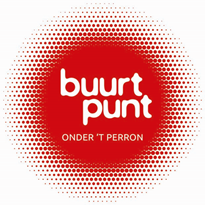 